Name: __________________________________		Note and Rest Values“Drawing Notes.” Directions: Draw the indicated notes on the staves. Draw four whole notes on the middle line.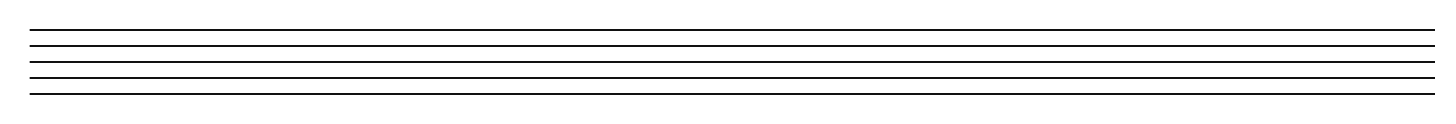 Draw four half notes on the middle line, two stems up and two down.Draw four quarter notes on the middle line, two stems up and two down.Draw four eighth notes on the middle line, two stems up and two down.Draw four sixteenth notes on the middle line, two stems up and two down.Draw four thirty-second notes on the middle line, two stems up and two down.“Drawing Rests.” Directions: Draw the indicated rests on the staves. Draw four whole rests. Draw four half rests. Draw four quarter rests.   Draw four eighth rests. Draw four sixteenth rests. Draw four thirty-second rests.“Rhythmic Equations.” Directions: Solve the following rhythmic equations. A quarter note = 1. Your answers may not always be whole numbers. Example:  +   =  3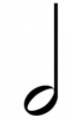 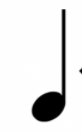  	With Notes:+  +    +  = _______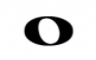 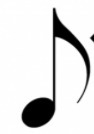  +  +  +   = _______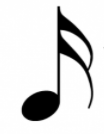  +  +  +   = _______ +  +  +  +  +   = _______ +  +  +  +   = _______ +  +  +  +   = _______With Rests: +  +  +  +  +  = _______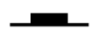 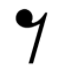 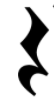 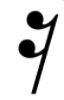   +  +  +  +  = _______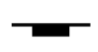  +  +  +  = _______J.   +  +  +    +  = _______
K. +  +  +  +  = _______L.  +  +  +  +   = _______